Сольфеджио 6 класс 30.03Тональность dis-moll (гармонический)Одноголосие(проговаривать ритмический рисунок с дирижированием; петь с дирижированием)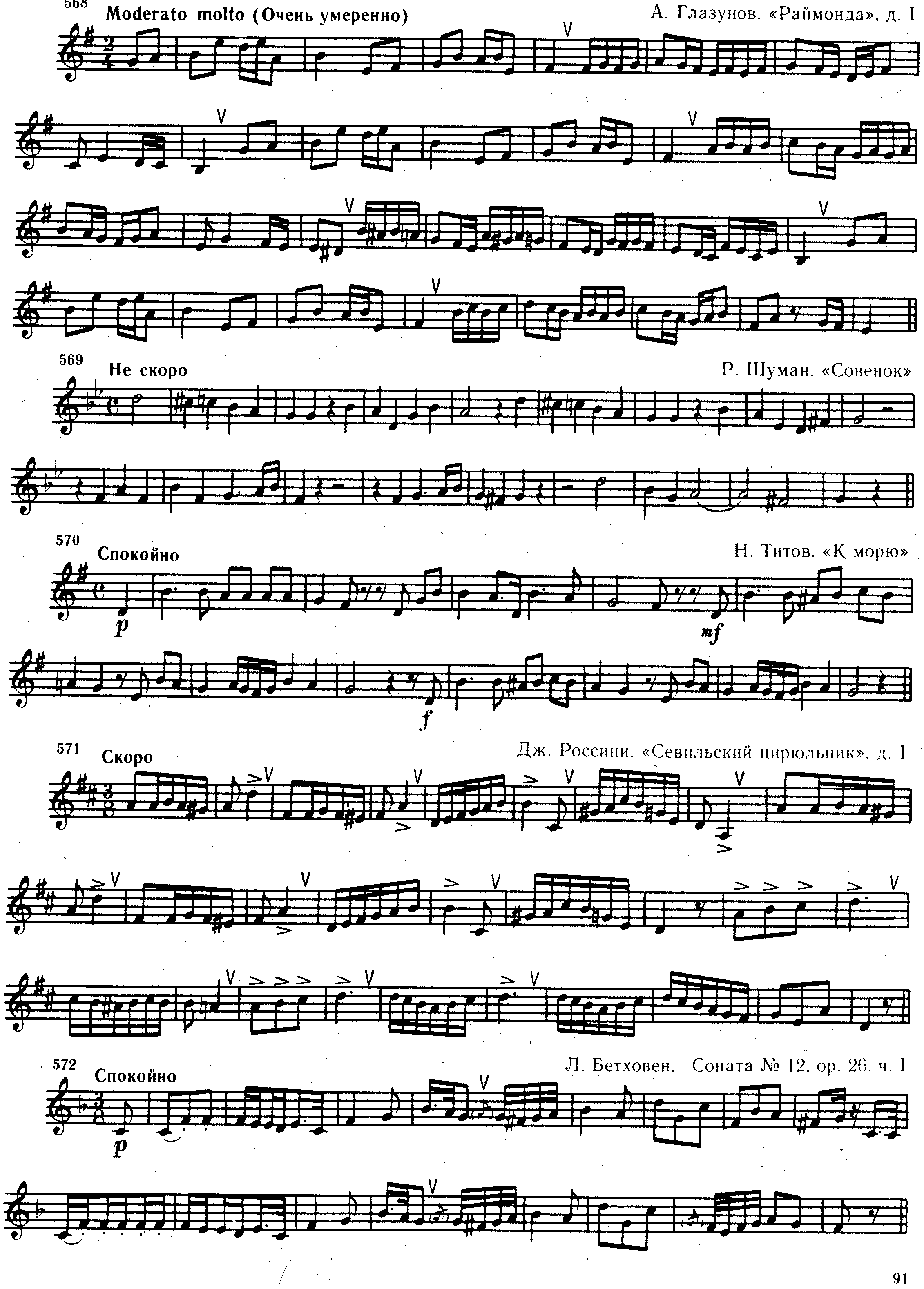 Последовательность (в тональности A-dur – петь) ТТ6 | II7 D43| T6 II65 | K64 D7|T6Аккорды повторять, знать, не забывать D7 с обращениямиВ тональности D-dur уметь сыграть D7, D65, D43, D2 с разрешением (пример есть в тетради в тональности C-dur)Теоретические сведения: буквенное обозначение звуков и тональностейМажорные тональности пишутся с большой буквы – G-durМинорные тональности пишутся с маленькой буквы – g-mollОбозначение октав(пример: нота ля)Письменное задание: построить от звука ля-бемоль D7 ре-диез D2 до-диез D43соль-бемоль D65До Ре Ми Фа Соль Ля Си CDEFGAH(ц)(д)(е)(эф)(г)(а)(ха)Диез – is Бемоль – es Дубль диез – isis Дубль бемоль – eses Мажор – durМинор – mollЗвукЛатинскоеisesisisesesДо CCisCesCisisCesesРе DDisDesDisisDesesМи EEisEsEisisEsesФа FFisFesFisisFesesСоль GGisGesGisisGesesЛя AAisAsAisisAsesСи HHisBHisisHesesА2А1Ааа1а2а3а4а5субконтрконтрбольшаямалая